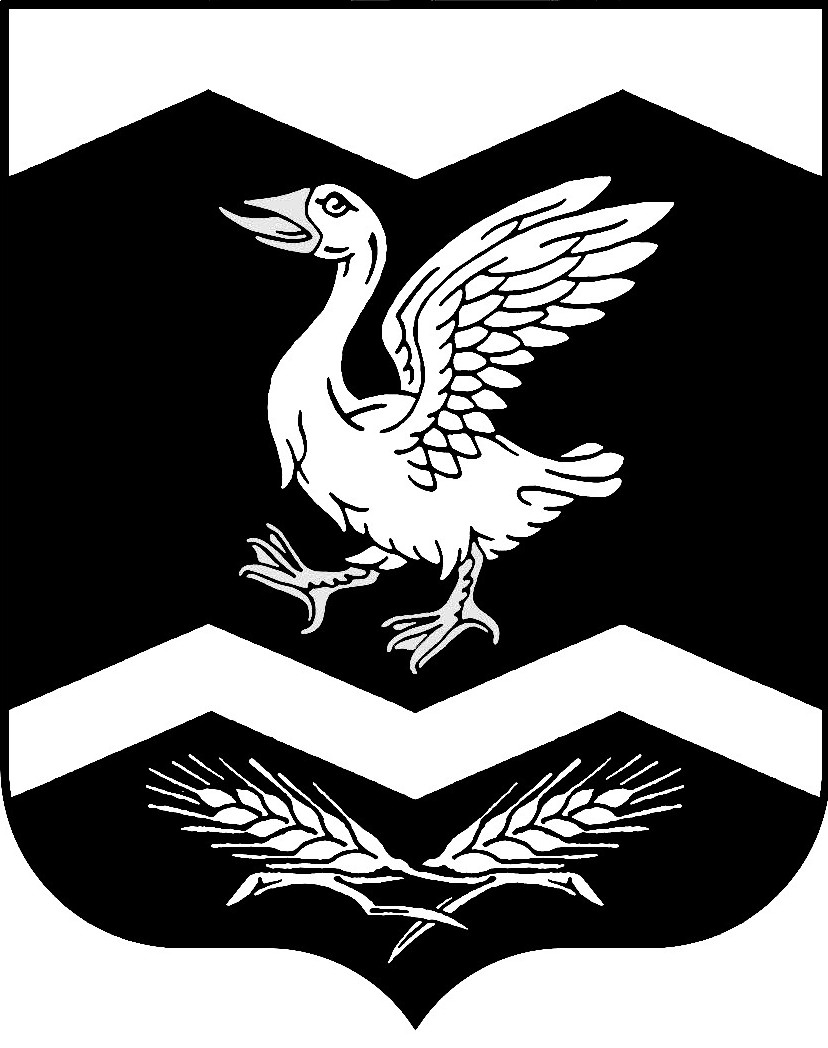 КУРГАНСКАЯ ОБЛАСТЬШАДРИНСКИЙ РАЙОНАДМИНИСТРАЦИЯ   КРАСНОМЫЛЬСКОГО СЕЛЬСОВЕТАРАСПОРЯЖЕНИЕОт  01. 02. 2018 г.  № 03 - р      с. КрасномыльскоеО проведении собрания граждан____________________________                 В соответствии с Положением «О собраниях (конференциях) граждан в Красномыльском сельсовете», утвержденным решением Красномыльской сельской Думы от 29.11.2005 г. № 22 ст.5 п.1 «Инициатива проведения собрания (конференции) граждан»:Р А П О Р Я Ж А Ю С Ь:1. Провести собрание граждан   21. 02. 2018  г. в 14-00 часов с повесткой:      -    Информация о работе Администрации Красномыльского сельсовета в 2017 году.      - Информация о работе бюджетных учреждений, находящихся на территории Красномыльского сельсовета в 2017 году.      -   Информация о работе старшего участкового уполномоченного полиции в 2017 году.2. Провести аппаратное совещание с руководителями бюджетных учреждений по   подготовке к  собранию.3.  Управляющему делами Администрации Красномыльского сельсовета  Шавриной Е. Н.:      - подготовить проект решения по рассматриваемым вопросам;      - оформить протокол данного собрания граждан согласно требованиям, указанным в Положении «О собраниях (конференциях) граждан в Красномыльском сельсовете»;       - обнародовать принятое решение.   4.   Контроль за исполнением настоящего распоряжения оставляю за собой.Глава Красномыльского сельсовета:                                                   Г. А. Стародумова